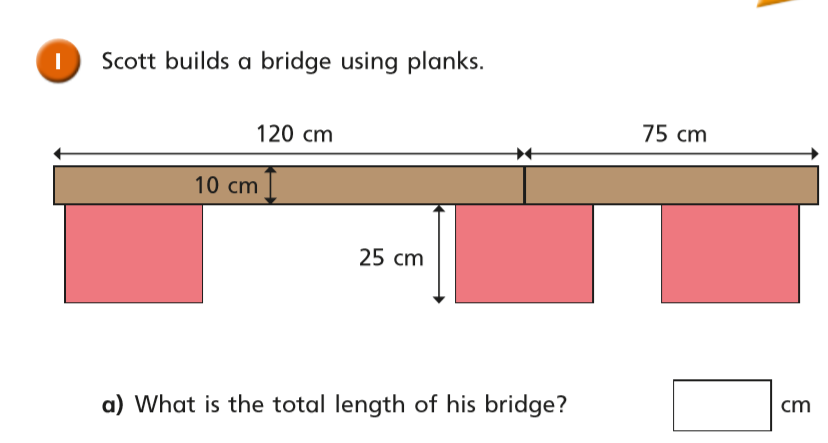 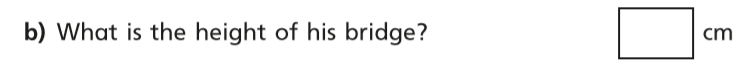 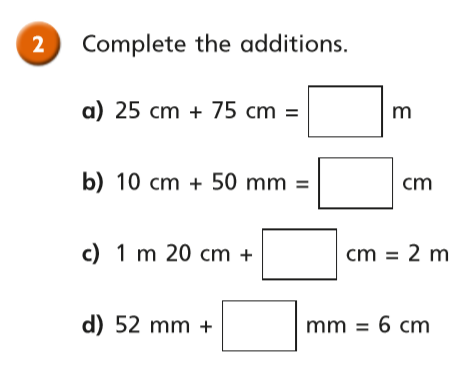 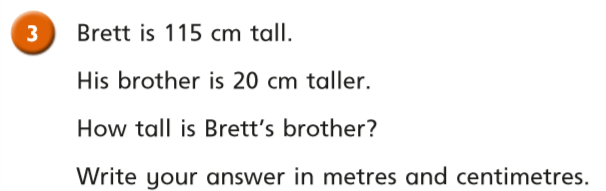 	     m and        cm 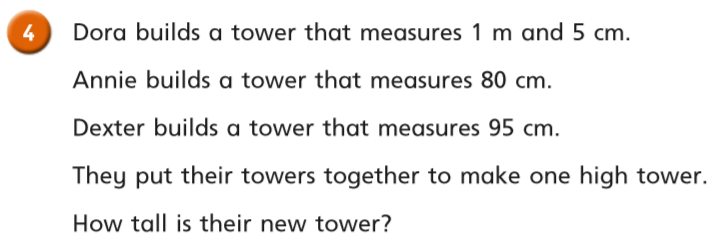 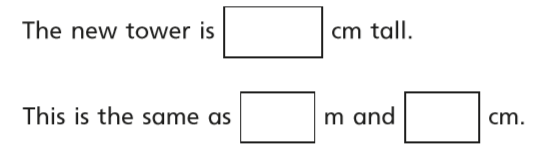 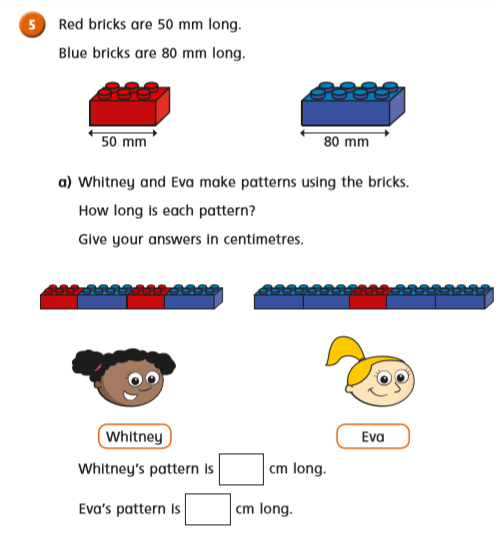 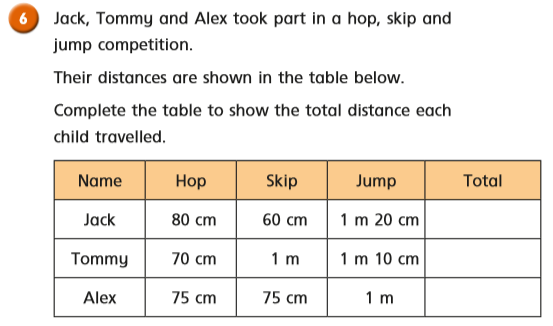 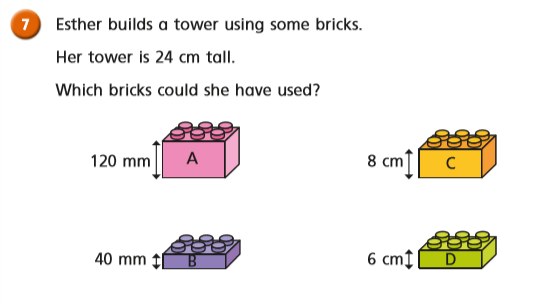 Record your answers below like this:
          
       Tower 1: A + A = 24cmTower 2: Tower 3:Tower 4:Tower 5:

     